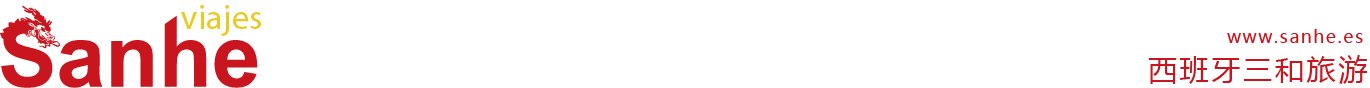 【葡萄牙】葡萄牙全景行程单马德里往返的短期葡萄牙深度之旅【官网下单送马德里奶茶券】行程安排费用说明自费点其他说明产品编号1618出发地马德里目的地葡萄牙行程天数4去程交通汽车返程交通汽车参考航班无无无无无产品亮点从马德里出发前往与西班牙紧邻的国家【葡萄牙】从马德里出发前往与西班牙紧邻的国家【葡萄牙】从马德里出发前往与西班牙紧邻的国家【葡萄牙】从马德里出发前往与西班牙紧邻的国家【葡萄牙】从马德里出发前往与西班牙紧邻的国家【葡萄牙】产品介绍葡萄牙是欧洲伊比利亚半岛上的一个国家。几百年前葡萄牙祖先在大冒险时代扬帆起航，使得葡萄牙成为有名的海上强国，如今的葡萄牙，舒适宜人，优良的海港，美丽的现代都市里斯本，欧州古城波尔图，500年历史的古堡贝伦塔，再加上四处弥漫的葡萄酒香，热情的当地人们，古代与现代的完美融合在一起。葡萄牙是欧洲伊比利亚半岛上的一个国家。几百年前葡萄牙祖先在大冒险时代扬帆起航，使得葡萄牙成为有名的海上强国，如今的葡萄牙，舒适宜人，优良的海港，美丽的现代都市里斯本，欧州古城波尔图，500年历史的古堡贝伦塔，再加上四处弥漫的葡萄酒香，热情的当地人们，古代与现代的完美融合在一起。葡萄牙是欧洲伊比利亚半岛上的一个国家。几百年前葡萄牙祖先在大冒险时代扬帆起航，使得葡萄牙成为有名的海上强国，如今的葡萄牙，舒适宜人，优良的海港，美丽的现代都市里斯本，欧州古城波尔图，500年历史的古堡贝伦塔，再加上四处弥漫的葡萄酒香，热情的当地人们，古代与现代的完美融合在一起。葡萄牙是欧洲伊比利亚半岛上的一个国家。几百年前葡萄牙祖先在大冒险时代扬帆起航，使得葡萄牙成为有名的海上强国，如今的葡萄牙，舒适宜人，优良的海港，美丽的现代都市里斯本，欧州古城波尔图，500年历史的古堡贝伦塔，再加上四处弥漫的葡萄酒香，热情的当地人们，古代与现代的完美融合在一起。葡萄牙是欧洲伊比利亚半岛上的一个国家。几百年前葡萄牙祖先在大冒险时代扬帆起航，使得葡萄牙成为有名的海上强国，如今的葡萄牙，舒适宜人，优良的海港，美丽的现代都市里斯本，欧州古城波尔图，500年历史的古堡贝伦塔，再加上四处弥漫的葡萄酒香，热情的当地人们，古代与现代的完美融合在一起。D1D1行程详情马德里🚌萨拉曼卡🚌波尔图早上在西班牙广场集合，准时出发前往萨拉曼卡 Salamanca。用餐早餐：自理     午餐：自理     晚餐：自理   住宿波尔图或其周边酒店D2D2行程详情波尔图🚌彩色小镇🚌里斯本早上在酒店早餐，之后前往城市中心游览【城市教堂】，【路易一世大桥】，【自由广场】，【莱罗书店】等景点。用餐早餐：酒店自助餐     午餐：自理     晚餐：自理   住宿里斯本或其周边酒店D3D3行程详情里斯本🚌罗卡角🚌辛特拉酒店早餐之后前往世界尽头之【罗卡角】。用餐早餐：酒店自助餐     午餐：自理     晚餐：自理   住宿里斯本或其周边酒店D4D4行程详情里斯本🚌梅里达🚌马德里酒店早餐之后出发前往梅里达参观【古罗马剧场和斗兽场】或自由游览其他景点，可以自由安排时间，午餐自理之后返回马德里🔚用餐早餐：酒店自助餐     午餐：自理     晚餐：自理   住宿无费用包含①酒店早餐①酒店早餐①酒店早餐费用不包含①早餐、午餐和晚餐中的饮料和酒①早餐、午餐和晚餐中的饮料和酒①早餐、午餐和晚餐中的饮料和酒项目类型描述停留时间参考价格圣若热城堡同在阿法玛地区的另一个重要古迹，是里斯本最古老的建筑之一， 同时也是最重要的景点之一。城堡建在阿法玛地区的最高点，至今堡内仍保留有一个名为圣十字(Santa Cruz)的小区。堡内的观景台是俯瞰里斯本市区及特茹河(Rio Tejo)的绝佳地点，更是观赏日落的极佳选择。早在公元前6世纪这里就有人类居住的痕迹，腓尼基人、 希腊人、迦太基人等多个民族都在这里留下了脚印。城堡历史悠久，由凯尔特人建于5世纪，后来摩尔人及基督徒都又在原有基础上加固，后期还一度被改造为皇宫。占地6000平方米，曾经是重要的战略制高点，被各个时代统治者先后占领。当年攻打城堡的十字军 的感人故事流传至今，传说当年马蒂姆·莫妮思(Martin Moniz)骑士看到仅开了个小口的城门，用自己的身体阻止了城门关闭，使大军顺利攻入城堡，赶走了摩尔人。 90 分钟€(欧元) 10.00雷加莱宫雷加莱拉庄园，位于葡萄牙辛特拉历史中心附近。作为辛特拉文化景观的一部分被联合国教科文组织列为世界遗产。如同这一地区的其他宫殿，它也是辛特拉的主要旅游景点之一。它包括浪漫主义的雷加莱拉宫，雷加莱拉小堂，以及一个豪华的公园，内有湖泊、洞穴、水井，长椅，喷泉和繁多精美的建筑。120 分钟€(欧元) 8.00佩纳宫佩纳宫（葡萄牙语：Palácio Nacional da Pena）是国王离宫，它耀眼、奇特、矫饰的身姿看上去像一座乐园式的城堡。宫殿本身为多种建筑风格的大杂烩，兼具哥德式、文艺复兴式、摩尔式、曼努埃尔式（Manueline，葡王努埃尔一世在位时的建筑风格）乃十九世纪葡萄牙女王玛丽雅二世的丈夫——费迪南德（Ferdinand of saxe-Coburg-Gotha）之心血结晶。 90 分钟€(欧元) 14.00莱罗书店这里不仅是网评全球十大最美书店之一，也被多家英国报纸及Lonly Planet评论过。大家搜索到的图片很可能是他那精美的扶梯，但是所表达出来的美不到10％。1906开业至今，无论何时走进这家书店，你都会为它的美而震惊，习惯了钢筋水泥书店的我们，面对这充满新哥特式风格的书店，精美的雕刻扶梯，五彩玻璃的天窗，一定会让你流连忘返。为自己选一本好书，顺带细细品味下这里的文化环境和艺术氛围，暂时忘记那浮躁的世界。30 分钟€(欧元) 5.00预订须知儿童价特殊说明：温馨提示在旅行途中可能遇到当地警察随机检查护照，建议在出行前检查护照有效期与签证类型，如果居留过期时间为三个月以上，需携带续居留相关证件。务必随身携带有效护照或居留参团，若出现团员没有携带有效护照或居留乘坐往返车辆的情况，本社有权对乘客作拒收处理。退改规则① 出发前30天以上，若客人选择退团，西班牙三和旅游可全数退还团费；若客人选择改团（或改团期），可将所有团费转移到所改的团，多退少补。报名材料①姓名